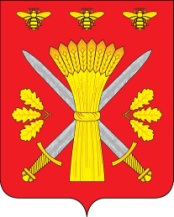 РОССИЙСКАЯ ФЕДЕРАЦИЯОРЛОВСКАЯ ОБЛАСТЬТРОСНЯНСКИЙ РАЙОННЫЙ СОВЕТ НАРОДНЫХ ДЕПУТАТОВРЕШЕНИЕ24 февраля 2022 г.                                                          №36Принято на седьмом заседании                                                                                        районного Совета народных депутатов                                         шестого созываОб утверждении индикаторов риска нарушения обязательных требований муниципального земельного контроля на территории Троснянского района Орловской областиВ соответствии с пунктом 3 части 10 статьи 23 Федерального закона от 31 июля 2020 г. N 248-ФЗ "О государственном контроле (надзоре) и муниципальном контроле в Российской Федерации", с Положением о муниципальном земельном контроле на территории Троснянского района Орловской области, утвержденным решением Троснянского районного Совета народных депутатов от 16 сентября 2021 года №322, Троснянский районный Совет народных депутатов РЕШИЛ:1. Утвердить индикаторы риска нарушения обязательных требований муниципального земельного контроля, согласно приложению к настоящему решению.2. Настоящее решение вступает в силу со дня его обнародования.Председатель районного Совета              Глава районанародных депутатов                                      А.Г. Кисель                                        А.И. НасоновПриложение к решениюТроснянского районного Совета народных депутатовОрловской областиот 24 февраля 2022 г. №36Индикаторы риска нарушения обязательных требований муниципального земельного контроля 1. Несоответствие площади используемого земельного участка, определенной в результате проведения мероприятий по контролю без взаимодействия с правообладателем земельного участка, площади земельного участка, сведения о которой содержатся в Едином государственном реестре недвижимости.2. Отклонение местоположения характерной точки границы земельного участка, определенное в результате проведения мероприятий по контролю без взаимодействия с правообладателем земельного участка, относительно местоположения границы земельного участка, содержащегося в Едином государственном реестре недвижимости, на величину, превышающую значение точности определения координат характерных точек границ земельных участков, установленное приказом Росреестра от 23.10.2020 N П/0393 "Об утверждении требований к точности и методам определения координат характерных точек границ земельного участка, требований к точности и методам определения координат характерных точек контура здания, сооружения или объекта незавершенного строительства на земельном участке, а также требований к определению площади здания, сооружения, помещения, машино-места" (Зарегистрировано в Минюсте России 16.11.2020 N 60938).3. Несоответствие использования земельного участка, выявленное в результате проведения мероприятий по контролю без взаимодействия с правообладателем земельного участка, целевому назначению в соответствии с его принадлежностью к той или иной категории земель и (или) видам разрешенного использования земельного участка, сведения о котором содержатся в Едином государственном реестре недвижимости.4. Отсутствие объектов капитального строительства, ведения строительных работ, связанных с возведением объектов капитального строительства на земельном участке, предназначенном для жилищного или иного строительства, выявленное по результатам проведения мероприятий 
по контролю без взаимодействия с правообладателем земельного участка, 
в случае если обязанность по использованию такого земельного участка 
в течение установленного срока предусмотрена федеральным законом.5. Наличие на земельном участке специализированной техники, используемой для снятия и (или) перемещения плодородного слоя почвы.6. Признаки негативных процессов на земельном участке, влияющих 
на состояние земель сельскохозяйственного назначения и уровень плодородия почвы (водная и ветровая эрозия, сели, подтопление, заболачивание, засоление, иссушение, уплотнение, загрязнение химическими веществами, в том числе радиоактивными, иными веществами и микроорганизмами, загрязнение отходами производства и потребления).7. Зарастание сорной растительностью и (или) древесно-кустарниковой растительностью, не относящейся к многолетним плодово-ягодным насаждениям, за исключением мелиоративных защитных лесных насаждений, земельного участка, свидетельствующее о его неиспользовании для ведения сельскохозяйственного производства или осуществления иной связанной с сельскохозяйственным производством деятельности.